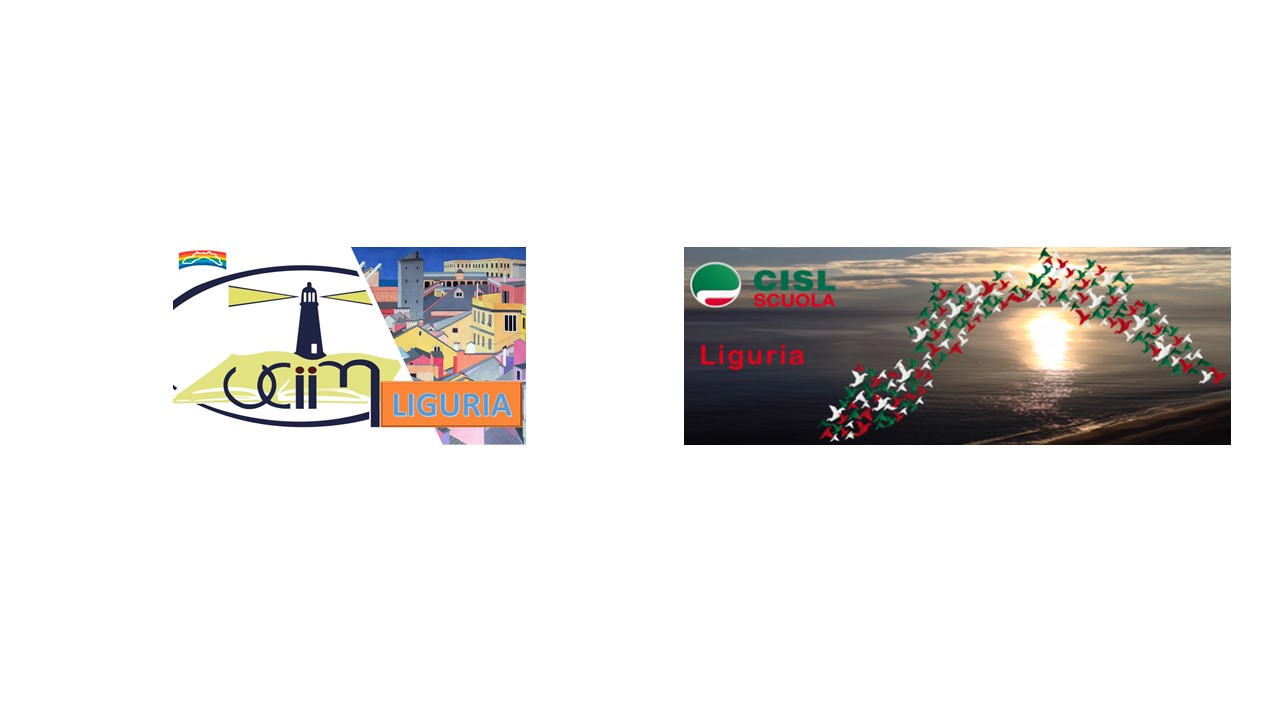 UCUCIIM LIGURIA                   ROSSELLA VERRI                         uciim.liguria@gmail.com     CISL SCUOLA LIGURIA       MONICA CAPRA                          monica.capra@cisl.itUCIIM  PIEMONTE              ARNALDO GIZZARELLI               uciim.torino@tiscali.itCISL SCUOLA PIEMONTE   MARIA GRAZIA PENNA             scpie@cisl.it AIMC  PIEMONTE               CLAUDIA MOSSINA                    aimcpiemonte@aimcpiemonte.it